Job Description 	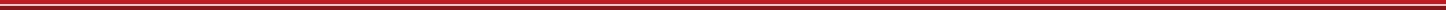 JOB TITLE: Compliance OfficerGRADE: 2REPORTING TO: CROLOCATION: LondonABOUT US:ERS is the UK's largest specialist motor insurer with an A+ rating. We are building out from this successful base to include specialty, non Motor business in our portfolio.  THE ROLE:Own and undertake regulatory and compliance requirements set by Lloyd’s, PRA and FCA, acting as a strong second line of defence for the business. Provide assurance to the Board and Executive management that the business meets its regulatory requirements. In October, ERS announced its plans to expand its core business, building on its existing platform to enter specialist commercial insurance lines, whilst maintaining its focus on motor insurance.The retained candidate will have to develop the capacity of the compliance department by extending the scope of the existing procedures and methodologies to cover the new businessKEY RESPONSIBILITIES: Ownership of the oversight and management of regulatory riskManage the regulatory administration requirements from Lloyd’s, PRA and FCA for the business, ensuring adherence to deadlines are metResponsible for compliance relating to specific Lloyd’s requirements including meeting Lloyd’s Minimum Standards and being responsible for submissions to Lloyd’s, managing compliance for existing and legacy corporate members and the PTF TrusteesIdentify and interpret new emerging regulatory risks and changes to existing regulation and ensure prompt escalation.If required, own and publish the monthly Compliance and Legal bulletin to the businessMaintain the regulatory correspondence file and coordinate responses where requiredEnsure that the business complies with legislation in force including that relating to sanctions, anti money laundering and bribery and fair treatment of customers.Act as the primary contact for Lloyd’s, PRA and FCA in relation to compliance related activityManage the Lloyd’s Auction processResponsible for coordinating and maintaining the Senior Managers and Certification Regime required by Lloyd’s, PRA and FCA.Provide assurance to the Board and relevant committees by the delivery of reliable, timely and expert capacity to ensure compliance issues are raised and understood.Involve in representing ERS in external committees.Ensure maintenance of and adherence to the regulatory business’s polices, by liaising with the relevant heads of department.Engage with all three lines of defence; business, risk management, compliance monitoring, conduct risk and internal audit to ensure an aligned and cohesive approachContribute to the ongoing development of compliance procedures and methodologies;Act as a strong champion for regulatory compliance and internal control practices across the businessEmbody and amplify the ERS values in all aspects of day to day activity ensuring that all interactions and engagements are carried out with the highest ethical and professional standards and that all work is accomplished with quality and in accordance with ERS valuesADDITIONAL KEY RESPONSIBILITIES: Develop the capacity of the compliance department by extending the scope of the existing procedures and methodologies to cover the new businessAssess the resources necessary and if necessary manage staff to carry out the workThe above duties and responsibilities are not an exhaustive list and you may be required to undertake any other reasonable duties compatible with your experience and competencies. This description may be varied from time to time to reflect changing business requirements.ESSENTIAL QUALIFICATIONS, SKILLS AND EXPERIENCEDegree level qualified: law or finance preferred or equivalent insurance qualificationExperience in the financial services industry with a minimum of 5 years Lloyd’s compliance experience at a senior level; In depth knowledge of Lloyd’s Byelaws and Minimum Standards.Must have a working knowledge of the UK Financial Services regulatory environment, and an in depth knowledge of PRA and FCA requirements on insurersGravitas and confidence to liaise with regulatorsStrong networking abilityStrong understanding of effective governance and compliance processes within both personal and commercial lines insurer.Technical understanding of the products and services provided by the business.DESIRABLE BEHAVIOURAL ATTRIBUTES: Team player with ambition to leadOrganisedPersuasiveName (PRINT): .…………………………………………………………………Signature: …………………………………………………………………………Date: …………………………………………………………………………………